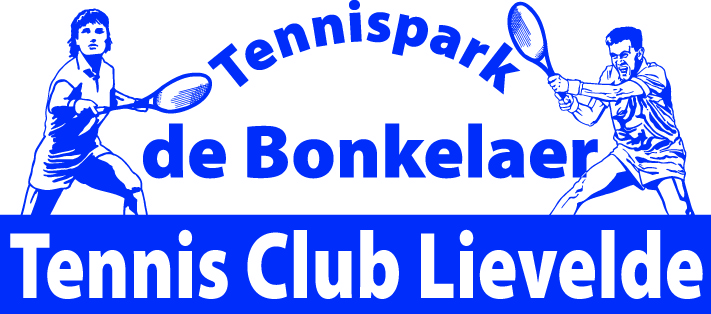 Inschrijfformulier TC LieveldeFijn dat je lid wilt worden van TC Lievelde.Voor de goede orde hebben we nog enkele gegevens van je nodig, dit kan door middel vanhet invullen van uw gegevens onder aan dit formulier.De (jaarlijkse) contributie bedraagt voor senioren €140,-, junioren (16, 17 jaar) €70,- Jeugd (tot 16 jaar) € 45,- Betaling uitsluitend via automatische incasso.Alleen seniorenleden betalen €15,- inschrijfgeld.  Als het inschrijfgeld is betaald word je ingeschreven als lid van de vereniging en de KNLTB.Indien je een sleutel wilt hebben van de toegangspoort en de koelkast dan vragen wij daar een borg voor van €15,- Als je €15,- overmaakt krijg je de sleutels van de poort/kantine en voor de koelkast (alleen voor leden die ouder zijn dan 18 jaar).Het bankrekeningnummer is: NL56 RABO 0113418043, o.v.v. borg sleutel TC (+voorletters achternaam).--------------------------------------------------------------------------------------------------------------------------------------Tennisclub LieveldeNaam:	Straat:	Postcode:…………..Woonplaats: 	Geb. datum:	E-mail:	IBAN Bankrekeningnummer:	Ik meld me aan als lid en machtig de Tennisclub Lievelde om het inschrijfgeld en de jaarlijkse contributie te incasseren. Ondergetekende verleent hierbij tot wederopzegging aan:Tennisclub Lievelde, om per jaar van zijn/haar onder genoemde bankrekening bedragen af te schrijven.Opzegging dient voor 1 december van het lopende kalenderjaar te geschieden. Dit in verband met aanmelden leden bij KNLTB.Handtekening: 	Bij voorkeur ontvangen wij een digitale pasfoto voor de ledenpas op  info@tclievelde.nl,of via Lauwersdijk 12 Lievelde. 